MINUTES OF A MEETING OF WINDLESHAM PARISH COUNCIL’S PLANNING COMMITTEEHeld on Tuesday 4th June 2019 at 7.00pm in the Council Chamber	In the Chair:		Councillor Barry StaceyIn attendance:		Sarah Walker – Clerk to the Council    	P - present	    A – apologies	    PA – part of meeting	    - no information	…………………………………………………………………………………………………19.18 Cllr Willgoss entered the chamberPLAN/19/15 	Memorial InscriptionsMemorial Zachary Laurence Banks waw approved. PLAN/19/16	Correspondence		None. There being no further business, the meeting closed at 19.24.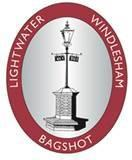 Windlesham Parish CouncilWindlesham Parish CouncilSarah WalkerClerk to the Council Email:sarah.walker@windleshampc.gov.ukWebsite:  www.windleshampc.gov.ukThe Council Offices The Avenue     Lightwater    Surrey    GU18 5RGBagshot CllrsLightwater CllrsWindlesham CllrsBakarPHalovsky-YuPHansen- HjulHHansen-HjulPManleyAHarrisPStaceyPTrenthamPWillgossPAWhitePPLAN/19/10Apologies for absenceApologies were received from Cllr Manley.PLAN/19/11Declarations of InterestCllr White declared a non-pecuniary interest in application 19/0356, as she is resident in the same road and knows the applicant. Cllr Stacey declared a non-pecuniary interest in application 19/0327 as the applicant is known to him and she sat on the Windlesham Neighbourhood Plan committee.PLAN/19/12Public question timeNo public present. PLAN/19/13Exclusion of the press and public.There were no matters to be dealt with after exclusion of the Press and Public. PLAN/19/14To consider planning applications and planning appeals received prior to this meeting:19/03568 SOUTHWICK, BAGSHOT, GU19 5QRErection of first floor side extension, two storey rear extension, single storey rear extension and associated alterations.The Committee commented they were sympathetic to the objection that had been lodged by a resident and felt the objection should be considered. FPA19/028255 CHERTSEY ROAD, WINDLESHAM, GU20 6HEApplication for advertisement consent for the erection of 4no externally illuminated fascia signs, 3no non-illuminated fascia signs, 1 no externally illuminated projecting sign, 3 no lanterius, 4no floodlight, disclaimer sign and A2 poster case.The Committee objected to the application as they considered the amount of signage and lighting to be excessive and not in keeping with the streetscene and character of the area. The Committee were sympathetic to the objections lodged by residents. Advert - (Illuminated)19/023810 COLVILLE GARDENS, LIGHTWATER, GU18 5QQProposed erection of single storey covered glass verandah/conservatory to rear of ground floor flat.No objectionsFPA19/03356 CALDWELL ROAD, WINDLESHAM, GU20 6JJCertificate of Lawfulness for proposed development for single storey rear extension and addition of a flue at ground floor serving wood burner.No objectionsCPD19/03502 MANOR WOOD GROVE, BAGSHOT, GU19 5FAFront porch and side canopy extensions.No objectionsFPA19/0304134 & 136 LONDON ROAD, BAGSHOT, GU19 5BZOutline planning application for the erection of 26 residential units (Class C3) following demolition of both existing dwellings with new vehicular access off London Road. Access, appearance, layout and scale to be considered with landscaping reserved.The Committee objected to the application due to overdevelopment of the site and raised serious concerns with the proposed access onto the A30 which is an already busy and over-congested route. Outline19/0373LAND REAR OF 20 AND, 22 JUNCTION ROAD, LIGHTWATER, GU18 5TQErection of a two storey pair of semi-detached dwellings (comprising one 2-bed and one 3-bed) with associated parking.The Committee noted that this application has been withdrawn and therefore made no comment. FPA19/0370LAND SOUTH OF NEW ROAD, WINDLESHAMChange of use to provide a Suitable Accessible Natural Greenspace along with the erection of a log cabin and formation of access and provision of a car park and landscaping.The Committee objected to the application as the site should be returned to the original green belt state, which was agreed at the time by the contractor who occupied the site for use as a works depot. The Committee also commented that the rationale for SANGS wasn’t known.FPA19/039641 LIGHTWATER MEADOW, LIGHTWATER, GU18 5XProposed erection of single storey side extension and conversion of existing garage to habitable accommodation.No objectionsFPA19/04055 RAMSAY ROAD, WINDLESHAM, GU20 6HSLawful Development Certificate for the proposed erection of a front porch extension, rear dormer roof extension, and installation of front roof lights.No objectionsCPD19/040727 AMBLESIDE ROAD, LIGHTWATER, GU18 5TAErection of a single storey rear extension forming link with existing detached garage, and the partial conversion of the garage to habitable accommodation, and associated works.No objectionsFPA19/0327BOX COTTAGE, POUND LANE, WINDLESHAM, GU20 6BPErection of 2 No. single storey side and rear extensions and 1No. single storey side and front extension, following demolition of existing shed.No objectionsFPA19/041311 HOULTON COURT, BAGSHOT, GU19 5QQ Single storey infill extensions including conversion of garage to habitable accommodation.No objectionsFPA